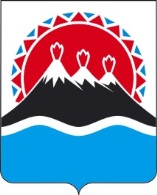        г. Петропавловск-КамчатскийО внесении изменений в приложение 4 к государственной программе Камчатского края «Развитие экономики и внешнеэкономической деятельности Камчатского края», утвержденной постановлением Правительства Камчатского края от 29.11.2013 № 521-П  ПРАВИТЕЛЬСТВО ПОСТАНОВЛЯЕТ:1. Внести в приложение 4 к государственной программе Камчатского края «Развитие экономики и внешнеэкономической деятельности Камчатского края», утвержденной постановлением Правительства Камчатского края от 29.11.2013 № 521-П, следующие изменения:1) в части 1:а) первый абзац изложить в следующей редакции:«1. Настоящий Порядок разработан в соответствии со статьей 139, статьей 79.1 Бюджетного кодекса Российской Федерации и регулирует предоставление субсидий местным бюджетам из краевого бюджета в целях софинансирования основного мероприятия 2.1 "Оказание мер государственной поддержки субъектам малого и среднего предпринимательства", Подпрограммы 2 в части поддержки муниципальных программ развития субъектов малого и среднего предпринимательства, а также на софинансирование объектов Инвестиционной программы собственности муниципальных образований (далее также - мероприятие), предусматривающих в том числе:»б) дополнить пунктами 5, 6 следующего содержания:«5) создание и развитие бизнес-инкубаторов;6) оборудование и обеспечение деятельности бизнес-инкубаторов.»;2) пункт 1 части 2 изложить в следующей редакции:«1) наличие утвержденных органами местного самоуправления муниципальных образований в Камчатском крае муниципальных программ развития субъектов малого и среднего предпринимательства, предусматривающих, в том числе мероприятие по реализации объекта Инвестиционной программы собственности муниципальных образований в части осуществления капитальных вложений в объекты муниципальной собственности для создания бизнес-инкубатора, предлагаемое для включения в государственную программу;»;3) в подпункте «а» пункта 1 части 3 слова «в пункте 1 – 3» заменить словами «пунктах 1 – 3, 5, 6»;4) дополнить частями 41, 42 следующего содержания:«41. Условиями предоставления и расходования субсидии на реализацию мероприятия, указанного в пункте 5 части 1 настоящего Порядка, также являются:1) наличие правоустанавливающих документов муниципального образования в Камчатском крае на земельный участок и (или) объект недвижимого имущества, в отношении которых планируется осуществление капитальных вложений в объекты муниципальной собственности для создания бизнес-инкубатора;2) наличие финансово-экономической модели по созданию и обеспечению деятельности бизнес-инкубатора;3) наличие расчета оценки эффективности использования средств краевого бюджета, проведенного в соответствии с методикой оценки эффективности использования средств краевого бюджета, направляемых на капитальные вложения, утвержденной приказом Министерства экономического развития и торговли Камчатского края.4) наличие документов, подтверждающих потребность субъектов малого и среднего предпринимательства в имущественной поддержке (реестр получателей консультационной поддержки, обращения субъектов малого и среднего предпринимательства, зарегистрированные в установленном порядке, решения совета по предпринимательству);5) наличие решения исполнительно-распорядительного органа муниципального образования, устанавливающего бюджетные обязательства по софинансированию в отношении объекта Инвестиционной программы собственности муниципального образования;6) наличие плана-графика финансирования объекта Инвестиционной программы собственности муниципального образования на очередной финансовый год и плановый период, согласованный с исполнительным органом государственной власти Камчатского края, ответственным за реализацию мероприятия;7) направление средств субсидии на:а) разработку проектно-сметной документации на строительство (реконструкцию), в том числе техническое перевооружение объектов недвижимого имущества муниципальной собственности площадью не менее 2 000 квадратных метров для создания бизнес-инкубатора;б) государственную экспертизу проектно-сметной документации на строительство (реконструкцию), в том числе техническое перевооружение объектов недвижимого имущества муниципальной собственности площадью не менее 2 000 квадратных метров для создания бизнес-инкубатора;в) строительство (реконструкция), в том числе техническое перевооружение объектов недвижимого имущества муниципальной собственности площадью не менее 2 000 квадратных метров для создания бизнес-инкубатора;г) технологическое присоединение объектов недвижимого имущества муниципальной собственности для создания бизнес-инкубатора к инженерно-коммунальным сетям.42. Условиями предоставления и расходования субсидии на реализацию мероприятия, указанного в пункте 6 части 1 настоящего Порядка, также являются:1) наличие правоустанавливающих документов муниципального образования в Камчатском крае на объект недвижимого имущества, на базе которого создан бизнес-инкубатор;2) наличие финансово-экономической модели по обеспечению деятельности бизнес-инкубатора;4) наличие заключенных соглашений (соглашений о намерениях) с субъектами малого и среднего предпринимательства - потенциальными резидентами бизнес-инкубатора;5) наличие решения исполнительно-распорядительного органа муниципального образования, устанавливающего бюджетные обязательства по софинансированию расходов на оборудование и обеспечение деятельности бизнес-инкубатора;6) наличие утвержденного порядка по отбору управляющей компании бизнес-инкубатором, порядка по предоставлению имущественной и иных форм поддержки субъектам малого и среднего предпринимательства в бизнес-инкубаторе;7) направление средств субсидии на:а) приобретение компьютерной и оргтехники, мебели, оборудования для обеспечения деятельности бизнес-инкубатора;б) на финансовое обеспечение (возмещение) затрат управляющей компании по организации деятельности бизнес-инкубатора.5) в пункте 3 части 10 слова «частями 2 – 4» заменить словами «частями 2 – 42».2. Настоящее постановление вступает в силу через 10 дней после дня его официального опубликования.Губернатор Камчатского края                                                               В.И. ИлюхинСОГЛАСОВАНО:ИсполнительМакаров Илья Николаевичтел. (415 2) 42-43-12Агентство инвестиций и предпринимательства Камчатского краяПОЯСНИТЕЛЬНАЯ ЗАПИСКАк проекту постановления Правительства Камчатского края«О внесении изменений в приложение 4 к государственной программе Камчатского края «Развитие экономики и внешнеэкономической деятельности Камчатского края», утвержденной постановлением Правительства Камчатского края от 29.11.2013 № 521-П»Настоящий проект постановления Правительства Камчатского края подготовлен в целях определения порядка предоставления субсидий местным бюджетам из краевого бюджета в целях софинансирования основного мероприятия 2.1 «Оказание мер государственной поддержки субъектам малого и среднего предпринимательства» Подпрограммы 2 в части поддержки муниципальных программ развития субъектов малого и среднего предпринимательства, предусматривающих создание и развитие на территории муниципального образования в Камчатском крае бизнес-инкубаторов.Принятие постановления не потребует дополнительного финансирования из средств краевого бюджета. В соответствии с постановлением Правительства Камчатского края от 06.06.2013 № 233-П «Об утверждении Порядка проведения оценки регулирующего воздействия проектов нормативных правовых актов и нормативных правовых актов Камчатского края» настоящий проект постановления Правительства Камчатского края не подлежит оценке регулирующего воздействия.Проект постановления размещен 13.03.2019 на Едином портале проведения независимой антикоррупционной экспертизы и общественного обсуждения проектов нормативных правовых актов Камчатского края для проведения в срок по 21.03.2019 независимой антикоррупционной экспертизы. П О С Т А Н О В Л Е Н И ЕПРАВИТЕЛЬСТВА  КАМЧАТСКОГО КРАЯ№Заместитель Председателя Правительства Камчатского краяМ.А. СубботаМинистр финансов Камчатского краяС.Л. ТечкоМинистр экономического развития и торговли Камчатского краяД.А. КоростелевИ.о. руководителя Агентства 
инвестиций и предпринимательства Камчатского края С.В. НазвановНачальник Главного правового управления Губернатора иПравительства Камчатского краяС.Н. Гудин